4th Sun. of Pentecost / Presentation of the Augsburg Confession_June 25, 2023 St. John Evangelical Lutheran Church(The Lutheran Church-Missouri Synod)4527 Second St.  P.O. Box 206    
Port Hope, MI 48468stjohnsec@stjohnporthope.org       www.stjohnporthope.orgChurch Office: 989-428-4140           Pastor home/parsonage: 989-428-3305Pastor: Rev. David A. Dodge	      Secretary: Kathy SchaveWELCOME!  It’s our privilege to have you join us in being in the Presence of our Lord and Savior!  At St. John, we follow the historic Liturgy of the Christian Church, which highlights the Biblical understanding of the True worship of God: first and foremost, that He Comes into our presence to give us His Saving Gifts (“Divine Service”) in His Word and Sacraments; and then, in response, we thank and praise Him in word and song, and pray for His continued Blessings.Who should receive Holy Communion at St. John?: All Confirmed members are invited to Commune, who are sorry for their sins and wish to be Forgiven and Strengthened.  Also, visitors from other L.C.-M.S. and T.A.A.L.C. churches, who fit the same description, are welcome.  So that no one else might eat and drink in Judgment of their sins (1 Cor. 11:29), all others are asked to refrain from Communing.  If you’re in doubt, please see Pastor or an Elder.Prelude
Opening Hymn of the Day: “Children of the Heavenly Father” ~ LSB #725ORDER OF SERVICE: “Divine Service, Setting 4” LSB pp.203ff.		              Introit (see 1st white insert; read responsively by half Verse)        “Growing as One” (see green insert)     Readings (see back white insert)     Gradual (see front of same insert; read responsively by half Verse).Hymn of the Day: “Lord of Our Life” ~ LSB #659 (memory)Sermon: “The Augsburg & Our Confession“ Matthew 10:26-33Offering Hymn: A.C. Anniversary HymnDistribution Hymns: “Let Us Ever Walk with Jesus” ~ LSB #685       “Amazing Grace” ~ LSB #744		       “Take My Life and Let It Be” ~ LSB #783Closing Hymn: “Take My Life and Let It Be” ~ LSB #784
Postlude------------------------------------------------------------------------------------------------------------------		       STEWARDSHIP OF PARTICIPATIONDATE: SERVICE                    ATTENDANCE    COMMUNION		      STEWARDSHIP OF SERVICETODAY	Organist: Kristen WeissUshers (8/10): Marvin Woodke, Larry Johnson, Jeff Kowaleski / Greg Woodke, Ty Woodke
Elder(s) (8/10): Rick Finkel / Don ClarkAcolyte (8/10): Jentry Zimmerman / Brady Iseler Altar Guild: Deanna May and Joyce HarwoodNEXT SUNDAY 
Organist: Kristen WeissUshers (8/10): Galen Young, Kevin Arndt / Don Clark Elder(s) (8/10): Joe Landenberg / Larry ReinkeAcolyte (8/10): Jett Zimmerman / Brady Iseler                         Altar Guild: Carol Woodke               LOOKING AHEAD TO NEXT SUNDAY READINGS			            HYMNS       Psalm: 119:153-160			851          	 
O.T.: Jeremiah 28:5-9			685, 965   Epistle: Romans 7:1-13			781, 712, 966Gospel: Matthew 10:34-42		661
	      	 		          	                               	                                                                   July – September Portals of Prayer are available in the entryway.  The June Lutheran Witness (with Michigan In Touch) are 	available on the entryway table.June newsletters are in your mailboxes.2023 Offering envelopes are now available in the entryway.A friendly reminder: Newsletter submissions are due to the 	church office by the 15th of the month preceding the month forpublishing.  Bulletin announcements are due to the church office by Thursday (9:00am) before the Sunday to be published, in writing. 2023 Flower Chart is up on the window in the entryway.  Please sign up on your special occasion dates to provide flowers to beautify our Chancel; or call Vicki Koglin at 989-225-7060. THIS WEEK at ST. JOHN   	
Monday (Pastor): 9am – 1pm; 2pm – 3pm
Tuesday (Becky):  9am – 12pm
Wednesday (Pastor):  9am – 12pm 
Thursday (Pastor & Becky): 9am – 12pm 
Friday (Pastor & Becky): 9am – 12pm
Please call ahead to ensure that someone is in at (989) 428-4140
2022 Debt FundBUDGETED FINANCE REPORT - Not Including Special AccountsBulletins provided by Ramsey Funeral Home, Harbor Beach, MI Phone 800-251-8699 PRAYER LISTS The following members and friends are known to be in the hospital, ailing or recovering and are in need of our prayers, cards, and visits. 
MEMBER PRAYERS 
Ruth Leese, Rosemary Koglin, Mary Lou Koth, Carol Hunter, Rodney WeissSHUT-INS 	
FRIENDS Isabel Mix (great-granddaughter of Elmer & Ruth Leese)Reecilyn Joy (daughter of Michael and Julie Joy)Gordon SummersKaren Kreh (daughter of Joyce Koglin)Daryl SengstockLori Pedrotte (daughter of Rodney & Janet Weiss)Natalie Morgan (2-year-old daughter of Shannon Popour’s co-worker)David Sias (7-year-old great-grandson of Elmer & Ruth Leese)Debbie Pokora (sister-in-law of Mary Eggert)Debbie Schave (sister-in-law of Larry Schave)Jaxon Bates (newborn great-grandson of Elmer & Ruth Leese)Duane SchaveDebra Quick (sister of Carol Young)THANK YOU to all of our wonderful Vacation Bible School volunteers! It was a very fun week of learning, playing, and growing in faith! We couldn’t have done it without your dedicated service.Congratulations and Blessings to the Rev. Dr. Matthew Harrison, who has been elected to his fifth term as President of the Lutheran Church – Missouri Synod.Cutting Grass sign-up sheet is by the church envelopes. If you can’t cut grass, putting some $$ in the can on the window sill will help others with gas.  Any questions, contact Ray Emerick 989-428-5110. Thank you!MOST Ministries are in need of non-prescription sunglasses for Mission Trips dealing with vision care….and as always they can use old eyeglasses.  There is a Box on the bench by the coat racks if you have any to donate.  They will be sent out in a couple of weeks. Thank youA Smile from Becky, in honor of our VBS volunteers: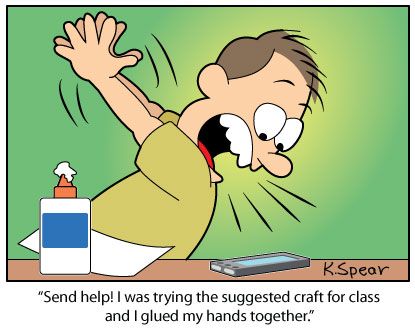 6-18: 8:0057516-18: 10:0044416-18: Total       10192Sun:Presentation of the Augsburg Confession, 15308:00Divine Service w/ Holy Communion, p.20310:00Divine Service w/ Holy Communion, p.203Mon:7:00Finance BoardNext Sun:8:00Divine Service w/ Holy Communion, p.20310:00Divine Service w/ Holy Communion, p.203January - December 31, 2023January - December 31, 2023Total NeededReceived (6-12-23)                             Received year to date                        Amount Still Needed                                 $   27,000.00
                $        500.00
                $     1,330.00 
                $   25,670.00 January - December 31, 2023January - December 31, 2023Needed per count                            Received (6-12-23)                             Needed year to date                        Received year to date                                 $     8,540.00
                $     8,530.00
                $   93,940.00 
                $   74,660.00 Yvonne Fuhrman    
 Jack Noble (Meadow Lane, B.A.)Sandy Struble
(Meadow Lane, B.A.)Charlie Koglin   Jeanette Piotter
(Lakeview E.C., H.B.) Jeannie Woodke (Huron Co. Medical)Joyce Koglin           Gary Schave
(Meadow Lane, B.A.)Arlene Zelz
 (Sanilac Co. Medical)Elmer/Ruth Leese Jeffrey Schave